APPENDIX 1Organised outdoor group activity – Mitigating against Covid-19 Risks - TEMPLATE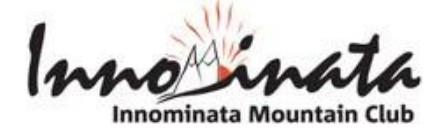 Use this template form to help you understand the risks and any steps you need to take to stay safe before leading a meet with a group.The form should be used in conjunction with the BMC guidance – Groups of Outdoor Climbers and Hill Walkers.Complete a copy for every meet.  Copies should be kept for 3 years after the date of the meet* for clubs, see guidance 5.1How to review the risksThis template is a tool to help you plan and lead a group while abiding by the regulations relating to COVID-19.  You must complete this for each group activity.Use the template to assess whether your activity is safe to go ahead.Think about the different types of hazards, the risks and any solutions to minimise the risk.  We’ve included some common examples, but think carefully about your own activity in case anything needs adding that would place you, or the participants, or members of the public at greater risk of transmission of COVID-19.Examples of other risks might include:Flooding, after heavy rain, leading to the use of alternative paths where social distancing may be difficultIncoming tide for coastal routes, start time adjustments requiredUnexploded ordnance (if walking on a right of way across a military site) requiring additional pre-activity briefing to avoid a higher risk of injury.We've included some suggestions for ways to control the risks and you are welcome to amend the document to fit better with the type of activities that you run - you do not need to tick/answer every box.  The important thing is to identify potential hazards and note the actions you will take to reduce the risk.It’s important to undertake a risk review before the activity takes place.  You should start filling it out when planning your activity, and update it with any extra hazards that you notice as you complete your preparations.This isn’t an exhaustive list, so think carefully about any specific risks you may encounter during your activityClub/organisation name INNOMINATA MOUNTAIN CLUBLocation of activityDate of activityDD/MM/YYActivity Organiser / LeaderRisk Assessment done bvDate of risk assessmentDD/MM/YYChecked by Club COVID-19 Officer *DD/MM/YYRisk of transmission of COVID-19Who might be at risk of spreading COVID-19?Ways to control the riskAction takenPRE-MEET (PLANNING)PRE-MEET (PLANNING)Through close contact with other people during the activityParticipantsMembers of the publicConsider planning the activity for a less busy time and/or at a quieter location.Through close contact with other people during the activityParticipantsMembers of the publicAvoid particularly busy or narrow routes and locations where physical distancing is not possible.Through close contact with other people during the activityParticipantsMembers of the publicConsider top-roping and/or single-pitch crags for climbing eventsThrough close contact with other people during the activityParticipantsMembers of the publicGive clear information about limiting the group size up to a maximum of 30 peopleWebcollect booking formThrough close contact with other people during the activityParticipantsMembers of the publicRemind participants beforehand about relevant current government guidelines.Webcollect booking formThrough close contact with other people during the activityParticipantsMembers of the publicSuggest participants bring hand sanitiser and/or anti-bacterial wipes.Webcollect booking formThrough close contact with other people during the activityParticipantsMembers of the publicAdvise participants to provide their own equipment, such as small personal first aid kit, bothy bag / survival bag, and food and drink.Webcollect booking formThrough close contact with other people during the activityParticipantsMembers of the publicRemind members that if they have any of the symptoms of coronavirus, or live with someone with symptoms, they must not attend.Webcollect booking formThrough close contact with other people during the activityParticipantsMembers of the publicEnsure you have a record of who has booked on.Webcollect recordThrough close contact with other people while travelling to / from the activityParticipantsMembers of the publicPublic transport staffRemind participants of the current regulations regarding car sharingWebcollect booking formThrough close contact with other people while travelling to / from the activityParticipantsMembers of the publicPublic transport staffRemind participants of the current regulations regarding face coverings on public transportWebcollect booking formThrough close contact with other people while travelling to / from the activityParticipantsMembers of the publicPublic transport staffConsider a meeting venue with suitable parking – sufficient for the number of people attending while allowing for suitable distancing between membersON THE DAYThrough close contact / meeting other people during the activityParticipantsMembers of the publicBrief participants at the start to maintain 2 metre social distancing – this is everyone’s responsibility.Through close contact / meeting other people during the activityParticipantsMembers of the publicRemind anyone with symptoms to go home / those that are not able to agree to the self-declaration statement (Appendix C).Through close contact / meeting other people during the activityParticipantsMembers of the publicAttendee numbers must not exceed government guidance (absolute maximum of 30 people), and must be appropriate to the style of activity, experience of participants and location used.Through close contact / meeting other people during the activityParticipantsMembers of the publicBrief participants what to do at any pinch points or road crossings to maintain social distancing.Through close contact / meeting other people during the activityParticipantsMembers of the publicProvide hand sanitiser, min 70% alcohol content / wipes on the day, and safe disposable bags for used wipes and gloves (gloves also need to be sanitised regularly)Through close contact / meeting other people during the activityParticipantsMembers of the publicEnsure you have a record of all those who took part.Checked against Webcollect recordThrough close contact with other people when dealing with incidents / accidentsParticipantsMembers of the publicEmergency services, including Mountain Rescue TeamsAdvise the group to stay within their competency level, whether climbing, walking, scrambling or mountaineering to reduce the risk of incidents happening.Webcollect booking formThrough close contact with other people when dealing with incidents / accidentsParticipantsMembers of the publicEmergency services, including Mountain Rescue TeamsAdvise members to use their own first aid kit for personal use where possible.Webcollect booking formThrough close contact with other people when dealing with incidents / accidentsParticipantsMembers of the publicEmergency services, including Mountain Rescue TeamsMinimise those who need to carry out first aid to essential first aiders only, to minimise close contact with a casualty. Through close contact with other people when dealing with incidents / accidentsParticipantsMembers of the publicEmergency services, including Mountain Rescue TeamsCarry additional bags to securely wrap any disposed/used first aid equipment and associated PPE used.Through close contact with other people when dealing with incidents / accidentsParticipantsMembers of the publicEmergency services, including Mountain Rescue TeamsEnsure you are up-to-date with current guidance about administering first aid.Through close contact with other people when dealing with incidents / accidentsParticipantsMembers of the publicEmergency services, including Mountain Rescue TeamsThrough touching gates, stiles, fences or equipmentParticipantsMembers of the publicSuggest participants use their own hand sanitiser and/or anti-bacterial wipes and use regularly.Through touching gates, stiles, fences or equipmentParticipantsMembers of the publicAvoid touching gates and path furniture where possible.Through touching gates, stiles, fences or equipmentParticipantsMembers of the publicAdvise participants to only use their own equipment, such as maps, compasses and walking poles, and not to share with those outside of their household.Through touching gates, stiles, fences or equipmentParticipantsMembers of the publicDo not share group shelters or bothy bagsThrough touching gates, stiles, fences or equipmentParticipantsMembers of the publicAdvise participants not to share food and drink.Through touching gates, stiles, fences or equipmentParticipantsMembers of the publicInform participants of the potential risks associated with touching shared climbing hardware– protection and quickdraws – while on a route and recommend a regime of using hand sanitiser (or anti-bacterial wipes) before and after each route.Through touching climbing equipmentParticipantsClimbing partnerInform participants of the risks associated with putting gear in the mouth whilst placing gear / clipping ropes.Through touching climbing equipmentParticipantsClimbing partner  AFTER THE EVENT  AFTER THE EVENTParticipantsKeep a record of everyone taking part (names and contact details) in case this is needed for contact tracing.  You must keep this record securely and delete or destroy it after 21 daysWebcollect booking formParticipantsRemind participants that should they present any COVID-19 symptoms, or become symptomatic, after the activity that it is essential for them to report this to the NHS Test & Trace service.  Ask them to inform yourself as wellPlease add more lines if needed